In the Name of Allah, the Most Compassionate, the Most MercifulACLASSIFICATION of  ALMIZAN   THE INTERPRETATION OF HOLY QURANBOOK   TWELVEHeart,   Wisdom,Knowledge, and SpeechBY:  Great AllamehSeyyed Mohammad Hossein Taba-TabaiiEdited, Summarized, Classified, and Translated by:Seyyed Mehdi Amin2016"Allameh" Ayatollah Seyyed Mohammad Hossein Taba-Tabaii & His Masterpiece: " ALMIZAN, THE INTERPRETATION OF HOLY QURAN"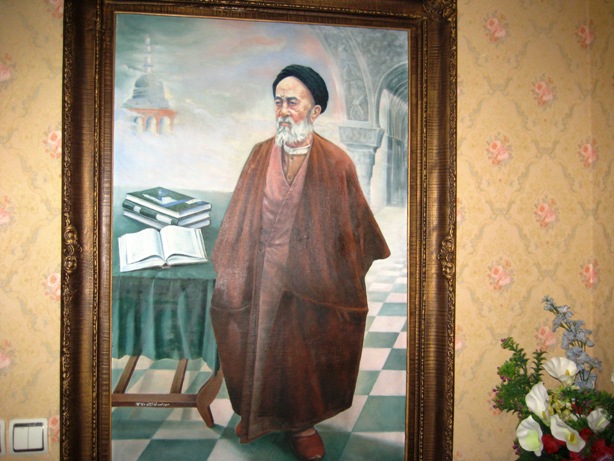 Image of Allameh                                                                                             ( Oil Painting. Work: Seyyed Mehdi Amin, 1370 )CONTENTS:) Red Lines have been Translated )BOOK  TWELVEHeart, Wisdom, Knowledge, and SpeechPART ONE:  HEART  Chapter One: Heart in the Terms of Quran				8Concept of Heart in Qur'an									8Concept of Heart in Medicine and in the Word of God				8The Heart, as Headquarter of the Perceptual System				Chapter Two: Heart and its Perceptions			                     10	Sighting by Heart and Intuitive Conception of HumanPerceiving the Truth by HeartPenetration Sequence of Faith in Human HeartDegrees of Faith and its Reception by Heart						10Concept of Heart Love for Faith, and Heart Hate for UnFaith, Debauchery, and Disobedience How Can Persuade the Hearts to Reasoning?Way of Educating Heart by Favored Knowledges of Human Nature Concept of God's Buffering between Man and his HeartChapter Three: Illness in HeartIllness in HeartsHeart Illness and Lack of Stability in WisdomStamped Hearts in View of QuranHeart, a Place for Satan's Temptation         PART TWO:  WISDOM     	      12Chapter One: Wisdom and its ConceptsThe Concept of WisdomWisdom and its Variants  1- Wisdom, the Self of Perceiver Human  2- Practical Wisdom  3- Theoretical WisdomConcept of "Al'bab - the Inteligent " in View of Quran Wisdom Confirmed by Prophecy Quran's Teaching Method, based on Sense, Reason and InspirationChapter Two: Wisdom and its Usage 					  13Wisdom and its Usage in HumansWisdom and other Factors of Human SuperiorityWisdom and ActionsPath from Wisdom to Truth                                            13						Chapter Three: Wisdom, its Sanity and IllnessWisdom and its Healthy PerformanceWhat is the Sanity of Wisdom?Examples of Perfect WisdomsAbsolute Truth, Illusion, Observation, and WisdomDeviation Factors of WisdomHow a Man Can be Deaf and Mute, while Having Tongue and Ears?            PART THREE:  KNOWLEDGE           14Chapter One: Knowledge in Human					            15 Concept of Knowledge in Terms of Quran						  15Inspired Knowledges in Human and his Innate RecognitionStarting Human Knowledge since his BirthRelationship between Knowledge with Divine Guidance and TrainingUnderstanding the Reality through KnowledgeGuidance and Training of the Early Humans					             15Limitless Knowledge and Limited Share of ManWay of Human Knowledge Access to GodAccess of Human Knowledge to UnseenKnowledge of Events and the Issue of Human DutyLimitation in Secular Men's Knowledge RangeChapter Two: Intuitive Knowledge, Essential Knowledge, & Certainty KnowledgeIntuitive Knowledge, without Need to Think and SensesMeaning of Seeing God and Essential KnowledgeSeeing God and Countenance of AllahAppointment Time, and Time to Achieve the Essential Knowledge Surround and Nearness of God to ManWays to Achieve the Scientific CertaintyTrue Knowledge or Certainty TruthCertainty Knowledge and Positive KnowledgeCertainty Knowledge, Positive Knowledge, and Visibility of Hell in this WorldChapter Three: Special Knowledge and Infallibility of ProphetsInfallibility, a Special Kind of KnowledgeDifference of Special Knowledge of Infallibility with other Sciences Voluntary Withdrawal of the Infallible(Imams) from Illegal Deeds of Devoted Servants of God and their Special KnowledgeSpecial Knowledge or The Greatest Name of AllahWisdom, the Knowledge that God GrantsTeaching the Divine WisdomDeny of Prophets Knowledge on UnssenChapter Four: Knowledge in other Living CreaturesKnowledge and Perception in all Living CreaturesConcept of Knowledge and Expression in Living Creatures           PART FOUR:  WORD AND SPEECH     17Chapter One: Speech and its Construction with Human	  	           18 How Human Constructs the Speech?							   18The Quality of Meaning in SpeechSpeech Formation System and Inspiration of MeaningInspiration and Teaching the ExpressionChapter Two: The Word and Speech of GodSpeech and the Origin of Theological ArgumentsConcept of Word and Speech of GodDifference in Speech of God and ManHow God Speaks to His Servants?Creation of Word and Speech of GodConcept of Veil in Revelation and Divine SpeechWay of Inspiration and Revelation to WomenChapter Three: The Word and Speech of Non-Human CreaturesConcept of Speech and Expression in Non-Human CreaturesHow the Humans, Animals, and Inanimate Objects Praise God?Chapter Four: Word and Speech in ResurrectionWhen the Tongue will be Restrained from Speech?Concept of Speech Ban in ResurrectionPART oneHeartChapter OneHeart in Terms of QuranConcept of Heart in Qur'an« ... وَ لكِنْ يُؤاخِذُكُمْ ‏بِما كَسَبَتْ قُلُوبُكُمْ...! »(225 / بقره)"However, He will question you about what your hearts have gained...!" (Holy Quran. Baqarah,225.)The above Verse is one of the Verses affirms that the meaning of Heart is the very Self of Human, namely, his Person, his Self, and his Soul.  Because, like the common belief, we may attribute the Reasoning, Thinking, Love, Hatred, Fear, and so on, to Heart, with the notion that in creation of man this organ is responsible for understanding.  According to this notion, we also attribute listening to ears and seeing to eyes, tasting to tongue, but in reality the perception entity is the human himself. (And these organs are the means of Perception,) as the Perception itself is one of the examples of acquisition and learning that will not be attributed except to the Human himself.The following Verses, like the above, testify to the above mentioned fact"…And Whosoever conceals it, then surely his Heart is sinful…!" (Holy Quran. Baqarah,283.)" He came towards his Creator and Nurturer With a pure heart…!" (Holy Quran. Saaff'at, 84.)(Almizan v. 4, p. 7.)   The Concept of the Heart in Medicineand in the Word of God« نَزَلَ بِهِ الرُّوحُ الاَمينُ ، عَلى قَلْبِكَ...!» (193 و 194 / شعـراء)" brought down by the Trustworthy Spirit, upon your heart…!"(Holy Quran. Sho'ara, 193-194.)The meaning of Heart, wherever used in the Word of Allah is the fact of human that the Perception and Consciousness is attributed to it, not the spruce form heart, hanging in the left breast of man, and is one of the rulling members of the human body; as the under- mentioned Verses of the Holy Quran point to it:1- In Verse 10 of Surah Ahzab, God considers the Heart, what reaches the throat of man when dying, and says: "… And the hearts leapt to the throats…!"  It is evident that it refers to Human Self.2- In Verse 283 of Surah Baqarah, God considered it what will be attributed to sin or reward and said: "… His heart will indeed be sinful…! " It is evident that the spruce form organ does not commit sin. So its meaning is the Self and Soul of man.3- In the captioned Verse God speaks about heart and Says: " The Faithful Spirit has revealed it to your heart," and did not Say: "The Faithful Spirit has revealed it to you!" He refers to the fact that how the Messenger of Allah was received the inspiration and revelation of the Holy Quran! And it is evident that it was the Self and Soul of Prophet who received the Revelation from the Faithful Soul, not his hand, or his other external organs or physical senses, which are used in the minor affairs.(Almizan v. 30, p. 204.)   Chapter TwoHeart and its PerceptionsDegrees of Faith and its Reception by Heart « قـالَتِ الاَعرابُ امَنّا قُلْ لَمْ تُؤْمِنُوا وَ لكِنْ قُولُوا اَسْلَمْنا...!»" The desert dweller Arabs say:" We Believe." Say:" You have Not believed, so you only say:" We are Submitted to Islam;'' since Faith has not Yet entered into your hearts...!" (Holy Quran. Hojorat, 14.)This Verse implies that since it was expected the Faith had been entered inside their Hearts, but not yet done!  The idea is that the Faith is a work of Hearts, but their hearts do not believe yet, however, it is accepted that they received the Islam, and this shows what is difference between Islam and Faith!Faith is a meaning depends on Heart and have a Conviction nature, but Islam is a meaning relates to tongue and organs.Faith in God and in His Messenger is a heart agreement to believe in the Oneness of Allah Almighty and the Truth of what the Prophet has brought, as well as the heart agreement to rightness of the Mission of the Prophet, following him in what he instructs.Believers are those who believe in Allah and His Messenger and do not doubt the truth of what they believe in. Their Faith will be so stable and resistant that it does not undermine the Doubt.Their resistance against the doubt is not limited to one time, they show no doubt in the future too.  It seems that the presentations of doubt is something that is constantly dangerous.  As a result, the Phrase: "... The faithful are only those who have attained faith in Allah and His Apostle and then have never doubted...," (Holy Quran. Hojorat,15,) tells us that the Faith must remain with its original strength.It is the purpose of the Verse: "... And who wage Jihad with their possessions and their selves in the way of Allah…!" (Holy Quran. Hojorat,15,) to Struggle by their Property and Selves, namely to practice and get used to carry out Divine Financial Duties such as Zakat and other obligatory charities, and perform their physical tasks such as Prayer, Fasting, Hajj, and so on, to the last degree of their power!(Almizan v. 36, p. 206.)   PART TWOWISDOMChapter TwoWisdom and its ConceptsPath from Wisdom to Truth	« ... فَبَشِّــرْ عِبــادِ! اَلَّـــذينَ يَسْتَمِـعُــونَ الْقَوْلَ فَيَتَّبِـعُونَ اَحْسَنَهُ...!» (17 و 18 / زمر)"… So give The good news to My obedient Worshippers!Those who listen to different speeches and follow the best among The variety, those are the ones whom Allah has guided and they are indeed Men of Wisdom !" (Holy Quran. Zomar, 17-18.)"…And they are indeed Men of Wisdom ! ...وَ اُولئِكَ هُمْ اُولُــوا الاَلْبــابِ!        "It is understood from this Phrase that the Wisdom is a force with which the Right Way to the Truth could be found!Indication of having Wisdom, is following the Right !"No one turns away from Abraham's Tradition except one who makes a fool of himself…!"(Holy Quran. Baqarah, 130.) We understand from this Verse that the Stupid one is who does not follow the Religion of God and, therefore, the Wise one is who follows the Religion of God.By this Verse the meaning of the well-known Narrative can be understood which says:" Wisdom is what the Rahman be worshipped with!" That Intellect-Minded is what the most Compassionate God (Rahman) to be worshiped with! (Almizan v. 34, p. 79.)   PART THREEKNOWLEDGEChapter One Knowledge in HumanConcept of Knowledge in Terms of Quran«وَ قالَ الَّذينَ اُوتُوا الْعِلْمَ وَ الاْيمانَ...!» (56 / روم)" And those who were given knowledge and faith said: You have remained according to God's decree until the day of resurrection; so this is the day of resurrection, but you did not know!"(Holy Quran. Room, 56.)The meaning of "Knowledge and Faith" in the Phrase: " Those who were given knowledge and faith…," is Certainty, and commitment to the requirement of Certainty. Basically, in the terms of Qur'an "Knowledge" is: Certainty to God and to His Signs, and      "Faith" means the commitment to what the Certainty requires it, which is itself a Blessing from God !(Almizan v. 32, p. 17.)   Guidance and Training the Early Humans« فَبَعَثَ اللّهُ غُــرابـا يَبْحَـثُ فِـى الاَرْضِ لِيُـرِيَـهُ كَيْفَ يُوارى سَوْاَةَ اَخيهِ... .» (31 / مائده)"God sent down a raven which started to dig up the earth to show the killer how to bury the corpse of his brother…!"(Holy Quran. Ma'edeh, 31.)This part of the story of the sons of Adam, namely the raven's digging the earth and killer's thinking about it, is the only Verse in  Quran shows the state of human being in use of his senses.It implies that the human being acquires the properties of things by use of his sense then by thinking about them achieves to the vital purposes and objectives of  himself.Electing the Raven to illustrate the burial and attributing it to God, is, in fact, attributing the Teaching of Burial to God. Even the Raven does not understand that God had send it, and even though the son of Adam does not understand that there is a Manager responsible to his teaching, working, and thinking, however in fact, He is God Who has created him, and pushed him toward the perfection of his knowledge for his life's purposes.  (Almizan v. 10, p. 162.)PART FOURSPEECHChapter OneSpeech and its Construction with Human How Human Constructs the Speech?«...مِنْهُمْ مَنْ كَلَّمَ اللّهُ...!» (253 / بقره)" Some of these Messengers, We have Exalted above the others: Of them are Some to whom Allah spoke directly…!"(Holy Quran. Ma'edeh, 31.)What is the truth of Speech and its definition among the human beings?The Human Being, for the sake of his need to form and establish a civil society, has been guided by the force of his nature, to meet what the society needs.  One of these needs is speaking to each other, with which to make ones intentions to be understood to others, and his nature has guided him in achieving this goal through the sound comes out of his throat. Namely, he slices that voice in his mouth and by combining those slices he constructs the codes named the Word, that each of these words conveys the code of the meanings he had. Because except these conventional codes there was no other way to make the others understand what he had in his mind and what he wants.That is why we see, the Words in all different languages, with its vast applications, are being used for the living needs of man, namely, the needs that human being during his ages and during his present life encounters with.Also, this is why, we see day-to-day the vocabulary expands. As far as the civilization and social progress in the way of its life will continue to grow, the Words also will continue to grow.Word is realized when a man lives within a society. Even if an animal having social life, also needs the language and codes. But, a Human being, living in a non co-operative society, has no speech. Namely, if we assume that a man is able to live lonely, and has no other human contacts, not even social family to live with, such a person certainly does not need words, because he has no need to understand and be understood by the others words.As well as any other creatures, who in their existence have no need to social life and cooperation, will have no languages, like Angels and Satans.(Almizan v. 4, p. 189.)   The Translation is to be continued !